załącznik nr 1.6 do Specyfikacji Warunków Zamówieniaznak: Rz.271.5.2023Składany przez wykonawcę/ców wraz z ofertą
w przypadku zaoferowania produktu równoważnego(pełna nazwa/firma, adres, w zależności od podmiotu: NIP/PESEL, KRS/CeiDG)Reprezentowany przez:(imię, nazwisko, stanowisko/podstawa do reprezentacji)Wykaz zaoferowanego produktu równoważnego
Oprawa parkowa TYP 3Dokument w przypadku jego niezłożenia, złożenia z błędami lub niekompletnego, nie podlega uzupełnieniu na podstawie ustawy Pzp. Oferta wykonawcy, który nie złoży tego dokumentu, złoży z błędami lub niekompletny podlegać będzie odrzuceniu na podstawie art. 226 ust. 1 pkt 5 ustawy Pzp – jej treść jest niezgodna z warunkami zamówienia, z zastrzeżeniem art. 223 ust. 2 pkt 3 ustawy Pzp.Przedmiot zamówienia:Remont systemu oświetlenia drogowego na terenie Gminy Miejskiej LegionowoZamawiający:Gmina Miejska Legionowo – Urząd Miasta LegionowoProducent oprawyNazwa oprawy (nazwa własna oprawy)Rysunek poglądowy: Wymiary AxBxC (mm): 650x650x650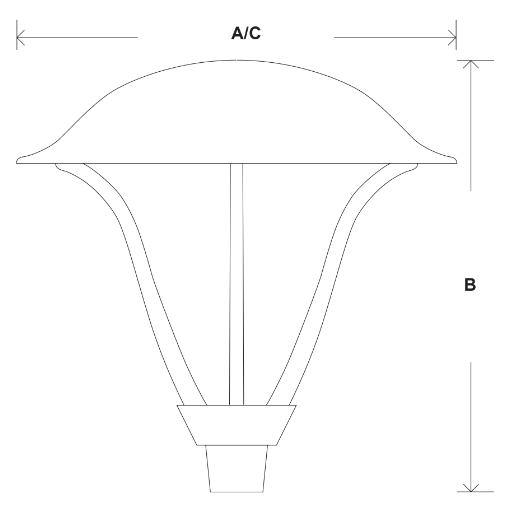 Materiał korpusu,pokrywy – aluminium malowane proszkowo na kolor wskazany przez zamawiającego Spełnia Nie spełniaMateriał klosza zewnętrznego – szkło hartowane Spełnia Nie spełniaMontaż na słupie o średnicy Ø60mm Spełnia Nie spełniaStopień odporności klosza na uderzenia mechaniczne – IK08 Spełnia Nie spełniaSzczelność komory optycznej – IP66 Spełnia Nie spełniaWygląd, styl i wielkość oprawy zgodny z cechami wzorniczymi pokazanymi na rysunku. Dopuszczalna tolerancja wymiarów ± 20% pod warunkiem zachowania proporcji oraz kształtu Spełnia Nie spełniaZnamionowe napięcie zasilania 220-240 V / 50-60 Hz, współczynnik mocy (PF) oprawy min. 0,93 dla znamionowego obciążenia Spełnia Nie spełniaUkład zasilający umożliwiający zaprogramowanie co najmniej 5-ciu stopni autonomicznej redukcji mocy i strumienia świetlnego bez zewnętrznego sygnału sterującego, zgodnie z ustalonym wcześniej harmonogramem Spełnia Nie spełniaOprawa posiada przed układem zasilającym zabezpieczenie przeciwprzepięciowe min. 10kV Spełnia Nie spełniaOprawa wykonana w I lub II klasie ochronności elektrycznej  Spełnia Nie spełniaRodzaj źródła światła – LED Spełnia Nie spełniaZakres temperatury barwowej źródeł światła: 3000K ±10% Spełnia Nie spełniaBryła fotometryczna kształtowana za pomocą płaskiej wielosoczewkowej matrycy LED Spełnia Nie spełniaKażda z soczewek matrycy emituje taką samą krzywą światłości, a całkowity strumień oprawy jest sumą strumieni poszczególnych soczewek Spełnia Nie spełniaTrwałość strumienia światła oprawy mierzona parametrem L90B10 min 100 000h potwierdzona sprawozdaniem z badania źródeł światła LED LM-80-08 zastosowanych w oprawie dla temp. Ts (Tc) = 55°C, 85°C oraz min 105°C wraz z prognozą zgodną ze wzorem Memorandum Technicznym TM 21 Spełnia Nie spełniaWartości wskaźnika udziału światła wysyłanego ku górze (ULOR) nie większa niż określona w Rozporządzeniu WE nr 245/2009 Spełnia Nie spełniaOprawy muszą spełniać wymagania normy EN 62471 „Bezpieczeństwo fotobiologiczne lamp i systemów lampowych” Spełnia Nie spełniaDostępność plików fotometrycznych (np. format .Ldt, .les). Pliki zamieszczone na stronie internetowej producenta lub dystrybutora pozwalające wykonać sprawdzające obliczenia fotometryczne w ogólnodostępnych oświetleniowych programach komputerowych (np. Dialux, Relux) Spełnia Nie spełniaOprawa musi być oznakowana znakiem CE oraz  posiadać deklarację zgodności Spełnia Nie spełniaOprawa musi posiadać aktualny certyfikat akredytowanego ośrodka badawczego potwierdzający wykonanie wyrobu zgodnie z Normami zharmonizowanymi z Dyrektywą LVD (PN-EN 60598-1/PN-EN 60598-2-3) oraz zachowanie reżimów produkcji i jej powtarzalności, zgodnie z Typem 5 wg ISO/IEC 17067 - certyfikat ENEC lub równoważny Spełnia Nie spełniaOprawa wyposażona w etykietę z kodem QR wraz z dodatkową naklejką do umieszczenia np. we wnęce słupowej i/lub na projekcie. Kod QR poprzez użycie dedykowanej aplikacji producenta umożliwia uzyskanie pełnej charakterystyki oprawy i dostęp do informacji takich jak:- parametry fotometryczne, elektryczne oraz mechaniczne- dokumentacja oprawy, instrukcja montażu- instrukcja serwisowania w przypadku nieprawidłowego działania oprawy oświetleniowej- lista części zamiennych wraz z kodami producentaDedykowana aplikacja po zarejestrowaniu projektu pozwala na:- wyeksportowanie danych lokalizacyjnych opraw do ogólnodostępnych map- wprowadzenie indywidualnych opisów danej instalacji np. typ słupa czy jego wysokość- bezpośrednie raportowanie czynności konserwacyjnych- eksport danych o instalacji do pliku .csv Spełnia Nie spełniaUwagaDo wykazu Wykonawca załącza wykonany projekt oświetleniowy (fotometryczny) zawierający wszystkie elementy zawarte w programie Zamawiającego i o których mowa w § 5 ust. 3 SWZ oraz programie funkcjonalno-użytkowym.